Общество с ограниченной ответственностью «Судостроительный комплекс «Звезда» 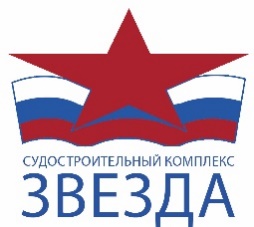 (ООО «ССК «Звезда»)Адрес: 692801, Россия, Приморский край, г. Большой Камень, ул. Степана Лебедева, д. 1.Тел.: 8 (42335) 4-11-75. Email: sskzvezda@sskzvezda.ruОГРН 1152503000539, ИНН/КПП 2503032517/250301001, ОКПО 39884009Анонс предстоящей процедуры закупки                                           №254/22-Аот 30.06.2022                                     Уважаемые коллеги!Информируем Вас о том, что Общество с ограниченной ответственностью «Судостроительный комплекс «Звезда» планирует проведение закупочной процедуры по освидетельствованию аварийно-спасательного имущества и средств пожаротушения на танкере типа Афрамакс проекта 114К, в соответствии с прилагаемым Техническим заданием.         1    Основные сведения о процедуре закупкиТребования к предмету закупки:Условия выполнения работ: В соответствии с условиями технического задания.Валюта закупочной процедуры:Для резидентов РФ- Российский рубль.Требования к условиям оплаты:Стороны применяют следующий порядок оплаты по Договору:- платеж в размере 100 % производится по факту выполнения работ, указанных в заявке Заказчика, после подписания Сторонами акта выполненных работ в течение 7 (семи) рабочих дней, при предоставлении Подрядчиком в адрес Заказчика оригинала счета и счета-фактуры, в зависимости от того, какое из указанных событий наступит позднее.В соответствии с Положением ООО «ССК «Звезда» «О закупке товаров, работ, услуг» от 20.08.2021г. № П2-07 П-0005 версия 4.00 настоящий анонс размещается в целях:– корректного определения плановых цен на поставки материально-технических ресурсов;– повышения осведомленности рынка о предстоящей процедуре закупки;– проведения анализа и изучения возможностей рынка по удовлетворению потребности Покупателя через получение обратной связи от поставщиков относительно параметров предстоящей процедуры закупки, включая получение информации о стоимости закупки, об аналогах и имеющихся на рынке инновационных технологиях.Прошу Вас ознакомиться с техническим заданием и плановыми требованиями к закупочной процедуре. В случае Вашей заинтересованности и возможности выполнения работ, соответствующих техническому заданию и требованиям закупки, прошу Вас предоставить на ЭТП «Фабрикант» следующие заполненные документы:  –  коммерческое предложение на оказания услуг по освидетельствованию аварийно-спасательного имущества и средств пожаротушения на танкере типа Афрамакс проекта 114К, в соответствии с прилагаемым Техническим заданием. (Приложение №1).Настоящий анонс не является официальным документом, объявляющим о начале процедуры закупки. Отказ от проведения анонсированных процедур закупок не может быть основанием для претензий со стороны Подрядчиков.Информация, представленная Подрядчиком в ответ на размещение анонса, не должно рассматриваться в качестве предложений для заключения договора.По организационным и техническим вопросам прошу обращаться:Панарин Дмитрий ЮрьевичE-mail: PanarinDYU@sskzvezda.ruТел: +7(42335) 4-00-00 доб. 70167Приложения:Приложение № 1 Техническое задание на оказания услуг по освидетельствованию аварийно-спасательного имущества и средств пожаротушения на танкере типа Афрамакс проекта 114К силами Вашего предприятия, в соответствии с прилагаемым Техническим заданием.                                      Приложение № 1 к Анонсу предстоящей процедуры закупки№254/22-Аот 30.06.2022                                      Техническое заданиеНа оказания услуг по освидетельствованию аварийно-спасательного имущества и средств пожаротушения на танкере типа Афрамакс проекта 114К, в соответствии с прилагаемым Техническим заданием.Спецификация3. Приложения к техническому заданию:  Техническое задание включает в себя следующие приложения:  Приложение № 1 – Исходные технические требования.Приложение №2- Коммерческое предложение     Приложение №1 к Техническому заданию№254/22-Аот 30.06.2022                                     ИСХОДНЫЕ ТЕХНИЧЕСКИЕ ТРЕБОВАНИЯОказание услуг по освидетельствованию аварийно-спасательного имущества и средств пожаротушения на танкере типа Афрамакс проекта 114КТребования к ПодрядчикуНаличие Свидетельства о признании Российским морским регистром судоходства (РМРС) на возможность выполнения данных видов работ в соответствии с требованиями РМРС и поддерживать в силе в течение срока Действия договора.Объём выполняемых работ1.	Лоцманский штормтрап, длиной 28.6 м – 4 комплекта (1 раз в 12 месяцев);2.	Посадочный штормтрап, длиной 22 м – 6 комплекта (1 раз в 12 месяцев);3.	Трап веревочный для инспекций канатного ящика, длиной 12 м – 2 комплект (1раз в 12 месяцев);4.	Спасательный плот «VIKING» на 20 персон с гидростатическим разобщающим устройством – 4 шт. (1 раз в 12 месяцев);5.	Спасательный плот «VIKING» на 16 персон с гидростатическим разобщающим устройством – 4 шт. (1 раз в 12 месяцев);6.	Спасательный плот «VIKING» на 6 персон – 2шт. (1 раз в 12 месяцев);7.	Испытание и освидетельствование гидрокостюма «VIKING» – 78 шт. (1 раз в 12 месяцев);8.	Огнетушитель порошковый переносной для спасательных шлюпок тип ЕЕD-6С     - 2 шт.;9.	Огнетушитель CO2 переносной для спасательных шлюпок тип EEC5el     - 2 шт.;10.	Переносной огнетушитель CO2 5кг, EVERSAFE                                       - 70 шт.;11.	Переносной порошковый огнетушитель 6кг, EVERSAFE                         - 132 шт.;12.	Переносной порошковый огнетушитель 12кг, EVERSAFE                       - 12 шт.;13.	Переносной жидкостный химический огнетушитель 6кг                          - 3 шт.;14.	Передвижной пенный огнетушитель 45л, MFG-45                                     - 2 шт.;15.	Передвижной пенный огнетушитель 135л, MFG-135                                 - 2 шт.;16.	Портативный пенный генератор с запасным контейнером 20л                 - 8 шт.;17.	Шланг пожарный, длина 20м, диам. 12                                                        - 24 шт.;18.	Шланг пожарный, длина 25м, диам. 19                                                        - 30 шт.;19.	Шланг пожарный, длина 15м, диам. 19                                                        - 16 шт.;20.	Шланг пожарный, длина 20м, диам. 19                                                        - 22 шт.;21.	Воздушный компрессор, LW100E                                                             - 2 комплект;22.	Дыхательный аппарат на сжатом воздухе HWAYAN RHZK 6/30 включая 2 запасных цилиндра				                                  		              - 16 комплектов;23.	Снаряжение пожарное вкл. костюм, обувь, шлем, рукавицы, электрический фонарик, топорик. страховочный конец с предохранительным поясом, р/станция 							                                                                       - 12 комплектов;24.	Противохимический защитный костюм включая очки, каска, перчатки, сапоги, большой фартук                                                                                                            - 8 комплекта;25.	Баллон СО2 45 кг для машинного отделения и Помпового помещения – 468 баллона;26.	Пусковой баллон СО2 1.1 кг для машинного отделения и Помпового помещения – 24 баллонов;27.	Освидетельствование   пенообразователя NKT-AR33/AR-AFFF  3%      -  4 анализа;28.	Стационарная система порошкового тушения FAIN вкл. 2 пусковых баллона, 4 системных баллона, состояние порошка – 2 комплект;29.	Стационарная система пожаротушения для жировых варочных Агрегатов, AMEREX COBRA – 1 комплект;ОБОРУДОВАНИЕ ОИ ДЛЯ ОБЕСПЕЧЕНИЯ ХИ.1.	Спасательный плот «VIKING» на 25 персон с гидростатическим разобщающим устройством – 6 шт. (1 раз в 12 месяцев).2.	Испытание и освидетельствование гидрокостюма – 70 шт. (1 раз в 12. Место проведения работПроизводственные площади Исполнителя и Заказчика (при необходимости)Требования к выполнению работНа ежегодное Освидетельствование спасательного плота. Во время осмотра штормтрапа особое внимание должно быть обращено на состояние канатов тетивы, качество материала балясин и их закрепление в тетивах, наличие нескользящей поверхности балясин, состояние металлических деталей штормтрапа, заделку коушей и концов канатов. Освидетельствование производится согласно РД 31.81.10-91 в ред. от 18.04.1995 Правила ТБ на судах Мор. Флота с выдачей Сертификата Международного образца.На ежегодное Освидетельствование спасательного плота.-Плот должен проходить проверку на станции обслуживания, имеющей соответствующую лицензию, а также специальные помещения и подготовленный персонал. При проверке плота: - бланк сертификата проверок (который хранится внутри контейнера) должен быть заполнен сотрудниками станции обслуживания и заново помещен внутрь плота; - идентификационная карточка плота заполняется сотрудниками станции обслуживания; - вы получите свидетельство о повторной проверке, которое должно храниться на борту в качестве доказательства того, что ваш плот регулярно проходил контрольные проверки.Гидростатическое разобщающее устройство подлежит замене на новое при приближении срока замены.На освидетельствование гидрокостюма.Проверяется состояние материала и швов, огней, батарей, свистков, световозвращающего материала, средств, обеспечивающих уменьшение воздуха в штанинах, а также работоспособность молний с выдачей Сертификата Международного образца.На освидетельствование снаряжения пожарного и противохимического защитного костюма.Освидетельствование включает в себя:- Внешний осмотр.- Проверка прочности костюма.- Проверка и освидетельствование снаряжения.- Проведение необходимого ремонта.- Упаковка костюма.- Оформление результатов освидетельствования с выдачей Сертификата       Международного образца.На освидетельствование дыхательный аппарат на сжатом воздухе HWAYAN RHZK 6/30 включая 2 запасных цилиндра.	Проверка технического состояния аппарата предусматривает:- неполную разборку, осмотр, промывку, чистку, дезинфекцию аппарата;- замену изношенных частей. Вышедшие из строя фильтры, клапаны, уплотни-тельные прокладки и кольца заменяются; - проверку исправности и работоспособности составных частей аппарата;- сборку аппарата;- заполнение баллона сжатым воздухом;- регулировку параметров работы аппарата (при необходимости);- проверку исправности аппарата (проверку № 1) с выдачей Сертификата Международного образца.На освидетельствование огнетушителей.- Взвешивание устройств,   - Соответствие давления, обследование шланга, креплений, индикаторов и всех иных конструктивных элементов, предусмотренных паспортом изделия с выдачей Сертификата Международного образца.На ежегодное освидетельствование Воздушного компрессора.Освидетельствование технического состояния компрессора и качества выдаваемого воздуха с выдачей Сертификата Международного образца. На ежегодное освидетельствование Стационарной системы СО2.-Количество СО2 в баллонах должно быть не менее расчетного. Проверить сроки внутреннего освидетельствования баллонов и гидравлического испытания, они не должны быть просрочены.-Проверить устройства индивидуального, группового и дистанционного открытия клапанов баллонов.-Расходить, смазать ручные клапаны пуска СО2.-Продуть систему СО2 воздухом, проверить поступление воздуха в охраняемые помещения.-Проверить звуковую и световую сигнализацию системы СО2.-Проверить легкость хода всех закрытий МО, используемых для герметизации помещения.-Проверить работу дистанционных выключателей вентиляторов МО, топливоперекачивающих насосов, сепараторов топлива и масла.С выдачей Сертификата Международного образца.На освидетельствование пенообразователя.Проведение двух исследований пенообразователя:- NKT-AR33/AR-AFFF  3%- AFFF/AR фторсинтетический пленкообразующий спиртоустойчивый    (Пенообразователь "Полярный"-ЗНСВ)с проверкой показателей: Кратность пенообразования, плотность, вязкость, показатель Рн, температура застывания и с выдачей Сертификатов международного образца.На ежегодное и двухгодичное освидетельствование Стационарной системы порошкового тушения.-  Внешний осмотр составных частей системы на отсутствие повреждений, грязи,  прочности креплений и т.п.-  Продувка системы сухим азотом для подтверждения отсутствия препятствий.-  Количество азота в баллонах должно быть не менее расчетного. Проверить сроки внутреннего освидетельствования баллонов и гидравлического испытания, они не должны быть просрочены.	 - Контроль давления в модулях и пусковых баллонах. - Контроль качества и влажность огнетушащего порошка.		-  Контроль работоспособности системы-  Проверка системы рабочим давлением  С выдачей Сертификата Международного образца.На ежегодное освидетельствование Стационарной система пожаротушения для жировых варочных агрегатов.-  Внешний осмотр составных частей системы на отсутствие повреждений, грязи, прочности креплений и т.п.	 - Контроль давления в модулях и пусковых баллонах. - Контроль качества огнетушащего реагента.		-  Контроль работоспособности системы С выдачей Сертификата Международного образца.Требования к предъявлениюНа ежегодное освидетельствование Лоцманских и Посадочных штормтрапов, веревочных трапов.В соответствии с Руководством по техническому надзору за судами в эксплуатации, Лоцманские и Посадочные штормтрапы, веревочные трапы подлежат ежегодному переосвидетельствованию уполномоченной сервисной компанией.На ежегодное Освидетельствование спасательного плота.В соответствии с Руководство по техническому надзору за судами в эксплуатации, каждый надувной плот должен пройти проверку в течение периода, не превышающего 12 месяцев, но в отдельных случаях, если это представляется разумным и обоснованным, этот срок может быть продлен до 17 месяцев для плотов SOLAS и до 13 месяцев для платформ HSC.На освидетельствование гидрокостюма.В соответствии с Руководство по техническому надзору за судами в эксплуатации, при ежегодном освидетельствовании судна гидротермокостюмы, подлежат наружному осмотру на признанных Регистром станциях обслуживания надувных спасательных средств.На освидетельствование снаряжения пожарного и противохимического защитного костюма.Целью освидетельствования является определение возможности дальнейшего использования снаряжения пожарного по прямому назначению до следующего освидетельствования.На освидетельствование дыхательный аппарат на сжатом воздухе HWAYAN RHZK 6/30 включая 2 запасных цилиндра.Проверка технического состояния аппарата проводится с периодичностью не реже одного раза в год, а для аппаратов, требующих полной дезинфекции – по необходимости.Проверке технического состояния подлежат все находящиеся в эксплуатации аппараты (закрепленные за пользователями, находящиеся в резерве и на хранении). Для аппаратов, находящихся на гарантийном обслуживании, проверка впервые проводится после окончания гарантийного срока.	На освидетельствование огнетушителей.Проверяют, соответствуют ли характеристики имеющихся ОТ тем требованиям, которые предъявляются к ним согласно актуальных нормативно-правовых актов. Убеждаются в пригодности оборудования к немедленному использованию в случае чрезвычайной ситуации.Выполняется процедура для таких видов огнетушащих устройств:- углекислотные ОТ,- порошковые ОТ,- воздушно-пенные ОТ,- включая устройства со встроенным источником давления.На ежегодное освидетельствование Пожарных рукавов.Ежегодное освидетельствование Пожарных рукавов.На ежегодное освидетельствование Воздушного компрессора.Ежегодное освидетельствование Воздушного компрессора.На ежегодное освидетельствование Стационарной системы СО2.Ежегодное освидетельствование стационарной системы СО2.На освидетельствование пенообразователя.Освидетельствование   пенообразователя:- NKT-AR33/AR-AFFF  3%- AFFF/AR фторсинтетический пленкообразующий спиртоустойчивый(Пенообразователь "Полярный"-ЗНСВ)На ежегодное и двухгодичное освидетельствование Стационарной системы порошкового тушения.Освидетельствование стационарной системы порошкового тушения.На ежегодное освидетельствование Стационарной система пожаротушения для жировых варочных агрегатов.Ежегодное освидетельствование Стационарной система пожаротушения для жировых варочных агрегатов.Сроки выполнения работОриентировочные сроки выполнения работ: в течение 2 (двух) рабочих дней с момента доставки судового аварийно-спасательного имущества и средств пожаротушения на производственную базу Исполнителя и в течение 3 (трех) рабочих дней при выполнении работ на территории Заказчика.Заказчик принимает выполненные работы в течение 3-х рабочих дней со дня получения уведомления Исполнителя о готовности работ.Гарантийные сроки и ответственностьПодрядчик несет ответственность за качество выполненных работ и соответствие их требованиям РМРС,	своевременно и за свой счет устраняет все дефекты и/или недостатки Работ, которые могут произойти вследствие применения некачественных или неподходящих материалов, технологии или недолжного качества Работ в течение 12 месяцев с момента сдачи Работ Заказчику, или иного большего срока, если предусмотрено Договором или действующими нормативными актами или техническими условиями.Документы о факте выполнения работИсполнитель предоставляет отчётную документацию: Акт выполненных работ по оказание услуг по освидетельствованию судового аварийно-спасательного имущества и средств пожаротушения, в соответствии с Техническим заданием, требованиями РМРС закрытые в объёме Заявки Заказчика, с подписью ОТК Заказчика и представителя Заказчика. Сертификат качества выполненных работ.Приложение № 2 к Анонсу предстоящей процедуры закупки№______________ от _____________Коммерческое предложениена выполнение работы по освидетельствованию аварийно-спасательного имущества и средств пожаротушения на танкере типа Афрамакс проекта 114К, в соответствии с прилагаемым Техническим заданием.Наименование организации:ИНН (или иной идентификационный номер):Наименование предмета закупки: поставка оборудования в рамках одобрения и отработки технологии автоматической сварки корпусных конструкций судов___________________________________(подпись, М.П.)___________________________________(фамилия, имя, отчество подписавшего, должность)Способ закупки:Запрос предложений в электронной форме с возможностью проведения переторжки.Наименование электронной площадки:Извещение и документация о закупке будет размещена на ЭТП «Фабрикант», ЕИС, сайте закупок ПАО «НК «Роснефть»Форма закупкиОткрытая, одноэтапная с одновременной подачей частей заявок, в электронной форме (на ЭТП)№ п/пОКВЭД-2/ ОКПД-2Наименование поставляемых товаров и выполняемых услуг/работСроки выполнения работ Ед. измеренияОбъем152.22.19/52.22.19.191Оказание услуг по освидетельствованию судового аварийно-спасательного имущества и средств пожаротушения, в соответствии с Техническим заданием, требованиями РМРСначало – в течение 2 (двух) рабочих дней с момента доставки судового аварийно-спасательного имущества и средств пожаротушения на производственную базу Исполнителя и в течение 3 (трех) рабочих дней при выполнении работ на территории Заказчика.Заказчик принимает выполненные работы в течение 3-х рабочих дней со дня получения уведомления Исполнителя о готовности работ. Заявки от Заказчика и осуществляет доставку изделий для выполнения работ. Доставка изделий производится с территории Заказчика на производственные площади Подрядчика и обратно силами и за счет Подрядчика.Усл. ед.1Дата начала и дата, время окончания подачи технико-коммерческих предложенийДата и время начала подачи технико-коммерческих предложений «30_» июня 2022 г. «17 ч : 00 м»  Дата и время окончания подачи технико-коммерческих предложений «_11_» ___07___ 2022 г.  «17 ч : 00 м»Часовой пояс организатора анонса№ п/пОКВЭД-2/ ОКПД-2Наименование и краткие характеристики товара (работ, услуг)Единицы измеренияКол-во152.22.19/52.22.19.191 Выполнение работ по освидетельствованию аварийно-спасательного имущества и средств пожаротушения на танкере типа Афрамакс проекта 114К, в соответствии с прилагаемым Техническим заданиемУсл. ед.1ИТОГОУсл. ед.1ЛОТЛОТ111. Продукция должна соответствовать следующим требованиям к безопасности, качеству, техническим характеристикам, функциональным характеристикам (потребительским свойствам), к размерам, объему, комплектации, упаковке, отгрузке качеству функционирования, срокам поставки; требованиям к составу, результатам, месту, условиям и срокам (периодам) выполнения работ/оказания услуг (при закупке работ, услуг и т.п.):2. Участник закупки (и/или предприятие-изготовитель) должен обеспечить выполнение следующих требований в отношении гарантийных обязательств и условиям обслуживания (гарантийный срок, объем предоставления гарантий, расходы на эксплуатацию и гарантийное обслуживание и т.п.):№ поз.НаименованиеКол-вошт.Место поставкиСрок поставкиСсылка на техническое описаниеЦена за ед. товара без НДС, руб.Стоимость товара, без НДС, руб.Сумма НДС,руб.Общая стоимость товара с НДС,руб.123456789101Освидетельствование аварийно-спасательного имущества и средств пожаротушения на танкере типа Афрамакс проекта 114К, в соответствии с прилагаемым Техническим заданием.ИТОГО стоимость товара без НДС, руб.ИТОГО стоимость товара без НДС, руб.ИТОГО стоимость товара без НДС, руб.ИТОГО стоимость товара без НДС, руб.ИТОГО стоимость товара без НДС, руб.ИТОГО стоимость товара без НДС, руб.ИТОГО стоимость товара без НДС, руб.ххНДС, руб.НДС, руб.НДС, руб.НДС, руб.НДС, руб.НДС, руб.НДС, руб.НДС, руб.хИТОГО стоимость товара (цена заявки на участие в закупке) с НДС, руб.ИТОГО стоимость товара (цена заявки на участие в закупке) с НДС, руб.ИТОГО стоимость товара (цена заявки на участие в закупке) с НДС, руб.ИТОГО стоимость товара (цена заявки на участие в закупке) с НДС, руб.ИТОГО стоимость товара (цена заявки на участие в закупке) с НДС, руб.ИТОГО стоимость товара (цена заявки на участие в закупке) с НДС, руб.ИТОГО стоимость товара (цена заявки на участие в закупке) с НДС, руб.ИТОГО стоимость товара (цена заявки на участие в закупке) с НДС, руб.ИТОГО стоимость товара (цена заявки на участие в закупке) с НДС, руб.